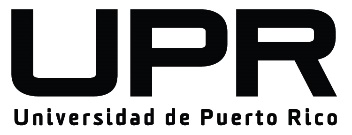 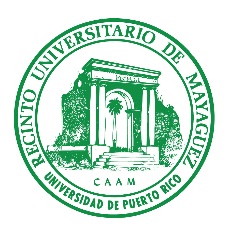 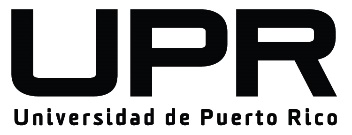 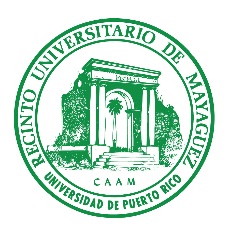 Fecha:_______Informe sobre reintegro de empleados en uso de licencia extraordinariaObservaciones:CALL BOX 9000 MAYAGUEZ, PR  00681'I'EL: (787)832-4040 EXT. 3314,3319, 2068, 2906 Fax (787) 831-1720 PATRONO CON IGUALDAD DE OPORTUNIOADES DE EMPLEO -f:...f/F/V/I ''EQUALEMPLOYMENTOPPORTUNITYEMPLOY.ER-M/F/V/H"Nombre:Rango Académico:Seguro Social:Departarmento:Sueldo mensual:Facultad o División:Certificación:Certificación:Certificación:Certificación:Certificación:De:De:De:A:A:Licencia:Licencia:SabáticaPara participar en proceso políticoCon SueldoSin SueldoCon SueldoSin SueldoEn ServicioCon SueldoSin SueldoCon SueldoSin SueldoMilitarSin Sueldo y con Ayuda EconómicaSin Sueldo y con Ayuda EconómicaAyuda EconómicaFecha de reintegro:Fecha de reintegro:Fecha de reintegro:Fecha de reintegro:Fecha de reintegro:EmpleadoDirectorDecano de la FacultadFechaFechaFecha